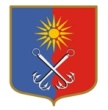 ОТРАДНЕНСКОЕ ГОРОДСКОЕ ПОСЕЛЕНИЕ КИРОВСКОГО МУНИЦИПАЛЬНОГО РАЙОНА ЛЕНИНГРАДСКОЙ ОБЛАСТИСОВЕТ ДЕПУТАТОВТРЕТЬЕГО СОЗЫВАР Е Ш Е Н И Еот «19» апреля 2018 года №19О досрочном прекращении полномочий депутата совета депутатов Отрадненского городского поселения Кировского муниципального района Ленинградской области третьего созыва Лагутенкова Михаила ВладимировичаВ соответствии с частями 7.1, 10.1, 11 статьи 40 Федерального закона от 06.10.2003 года № 131-ФЗ «Об общих принципах организации местного самоуправления в Российской Федерации», абзацем двенадцатым части 1, частью 1.1 статьи 36 Устава Отрадненского городского поселения Кировского муниципального района Ленинградской области, учитывая представление Кировского городского прокурора Ленинградской области от 20.03.2018 года №7-61-2018 «Об устранении нарушений законодательства о противодействии коррупции», совет депутатов решил:1. Досрочно прекратить полномочия депутата Отрадненского городского поселения Кировского муниципального района Ленинградской области третьего созыва Лагутенкова Михаила Владимировича в связи с несоблюдением ограничений, установленных Федеральным законом от 06.10.2003 года № 131-ФЗ «Об общих принципах организации местного самоуправления в Российской Федерации.2. Настоящее решение вступает в силу с момента принятия и подлежит официальному опубликованию.Глава муниципального образования                                               И.В. Валышкова